Приложение 5 кАукционной документацииХМАО-Югра, ул. Магистральная – место для остановки городского транспорт в районе магазина                                          «Доброцен» (ул. Магистральная, 75)                                         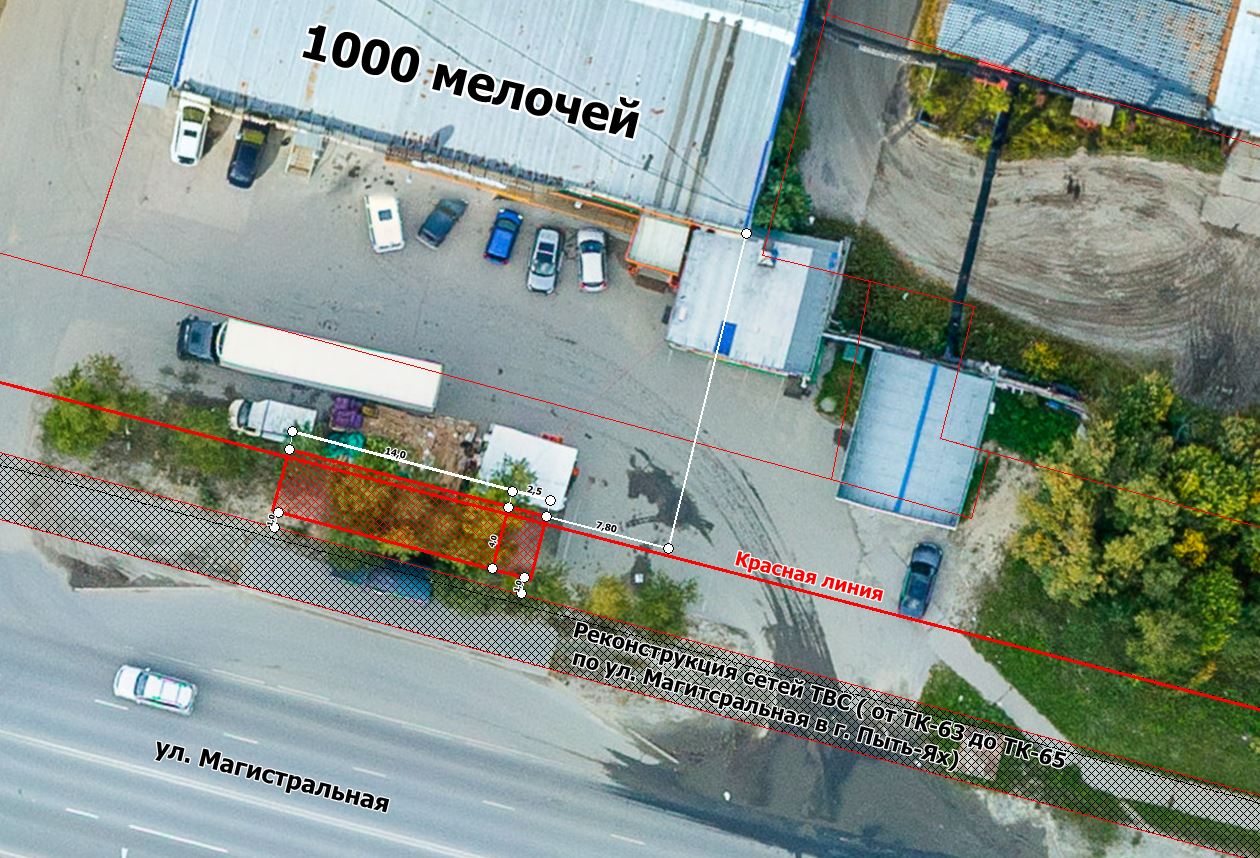 